Проволока стальная сварочная. Технические условияНазвание анг.: Welding steel wire. SpecificationsОписание документа: Настоящий стандарт распространяется на холоднотянутую сварочную проволоку из низкоуглеродистой, легированной и высоколегированной стали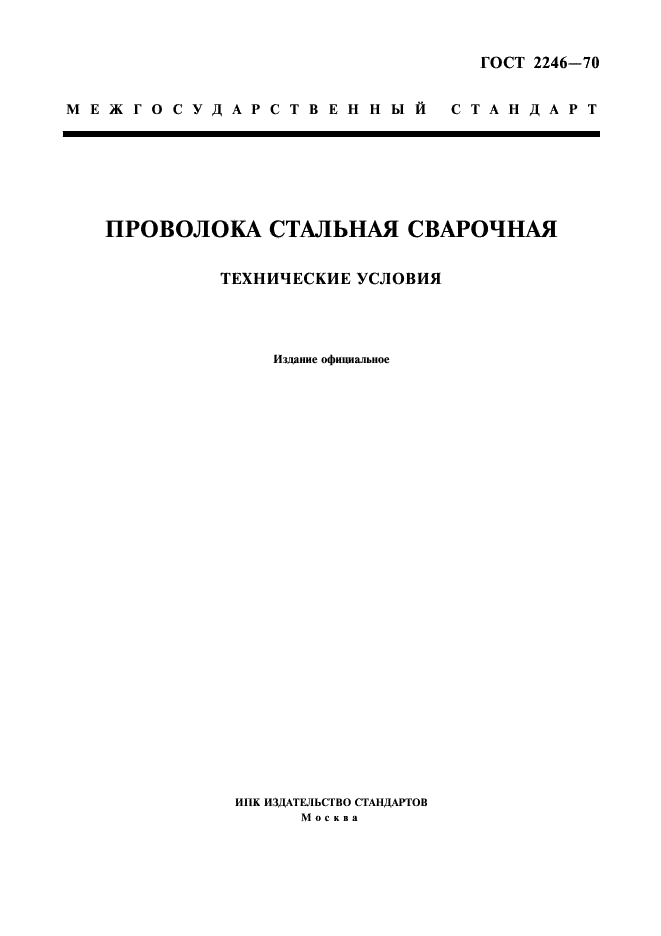 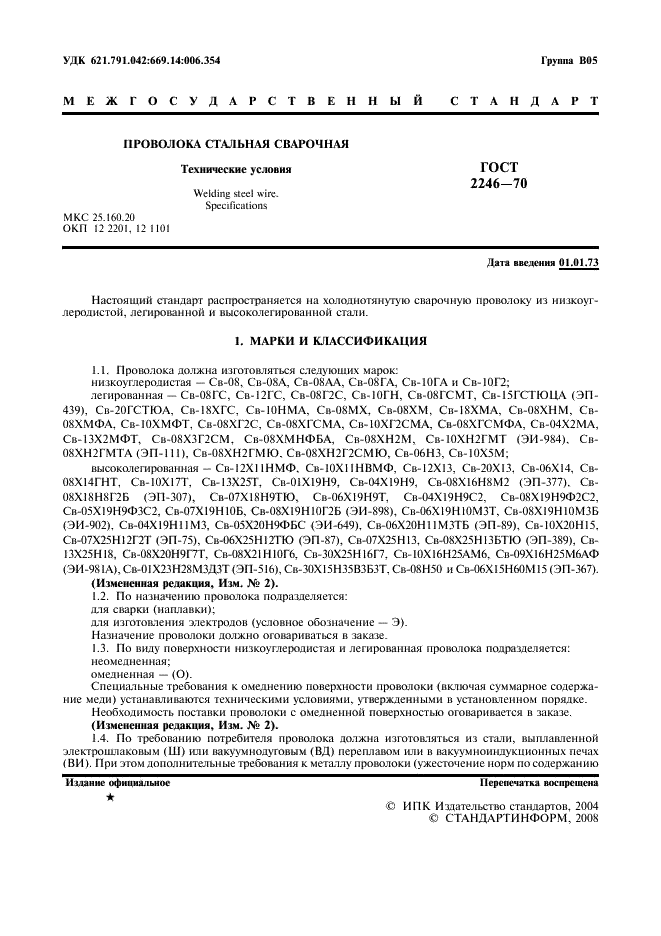 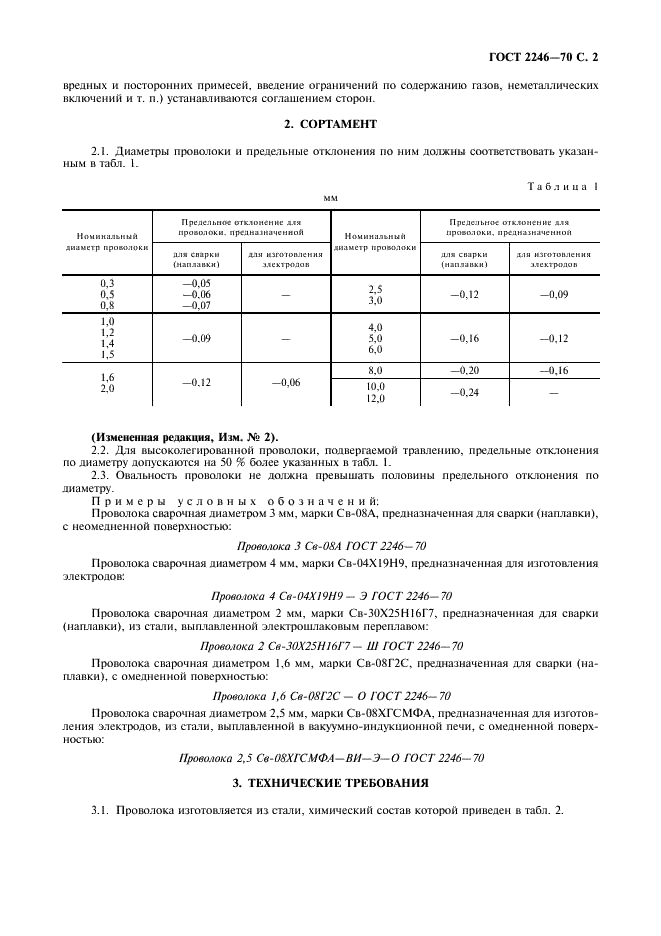 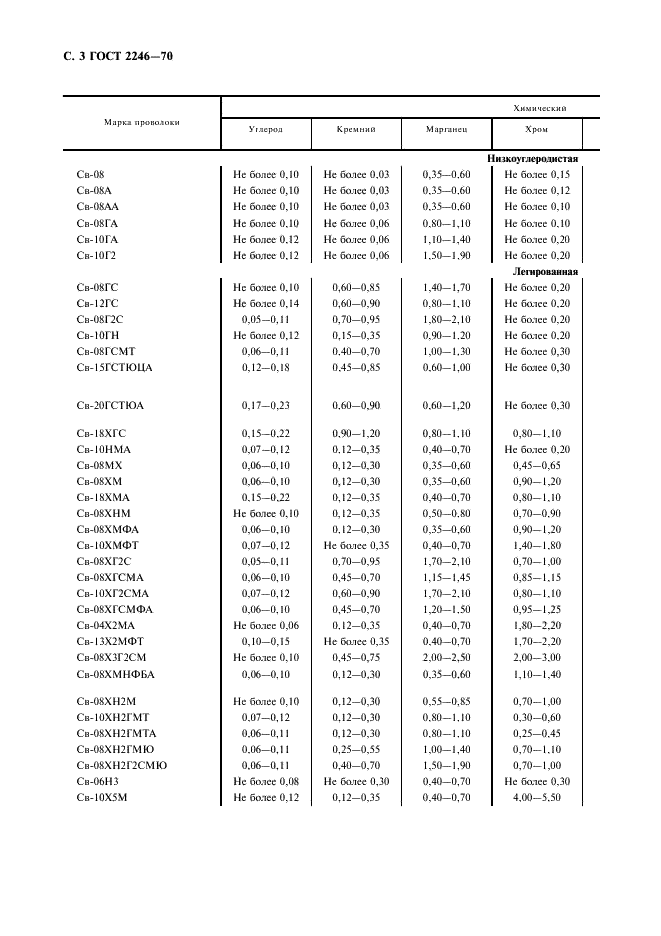 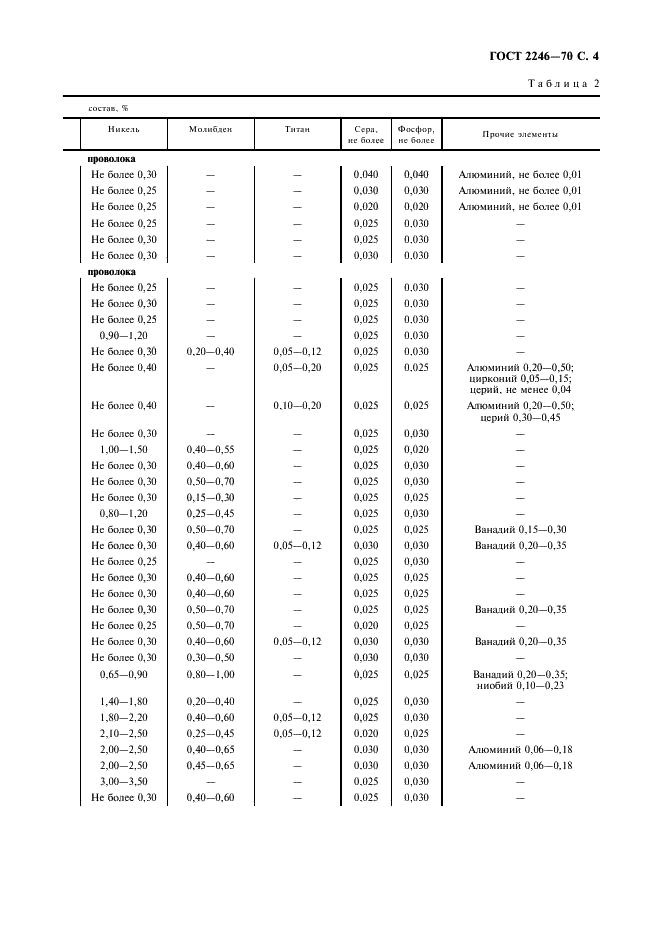 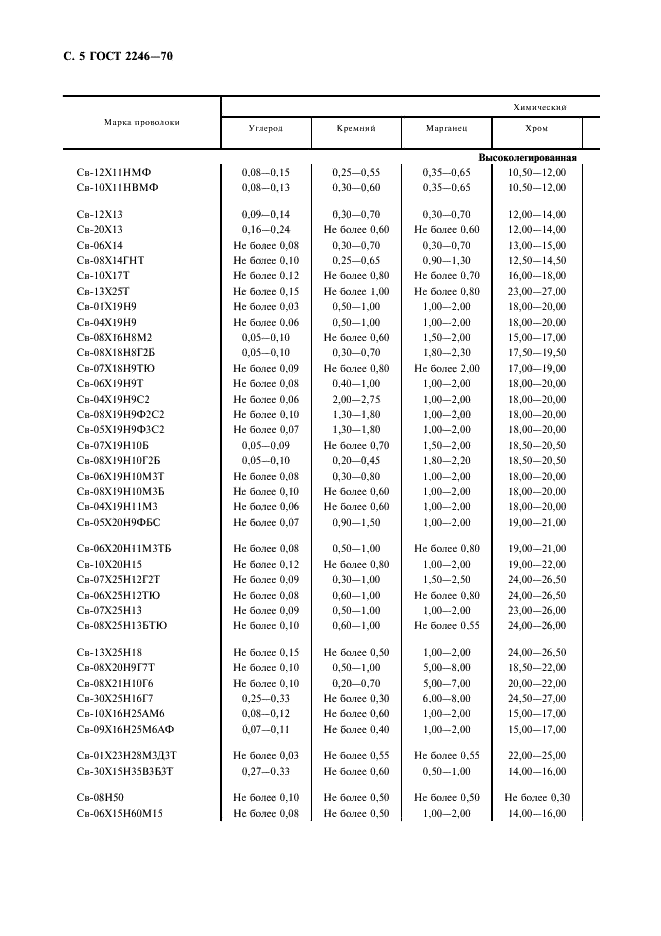 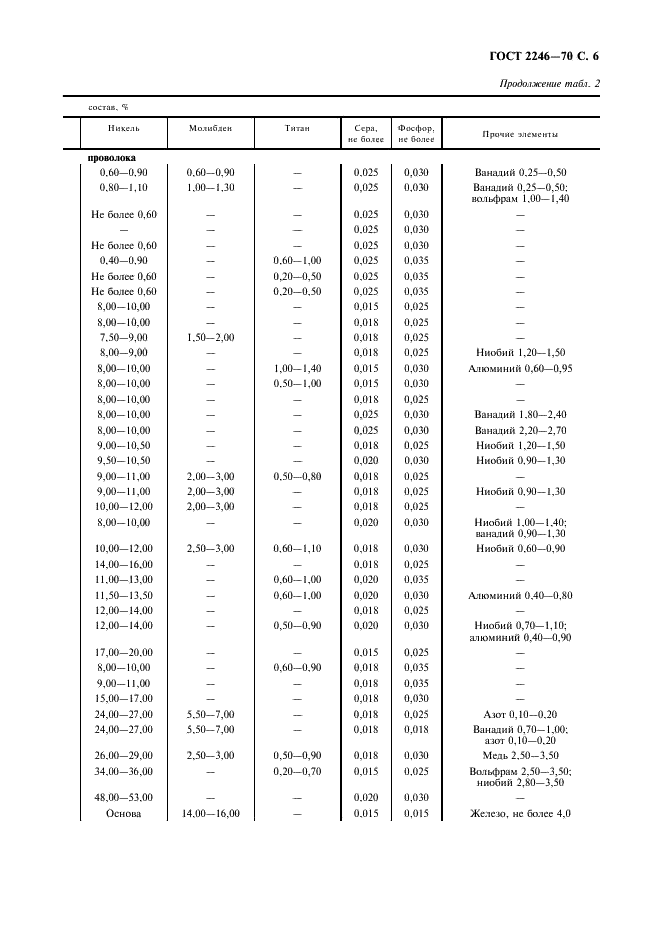 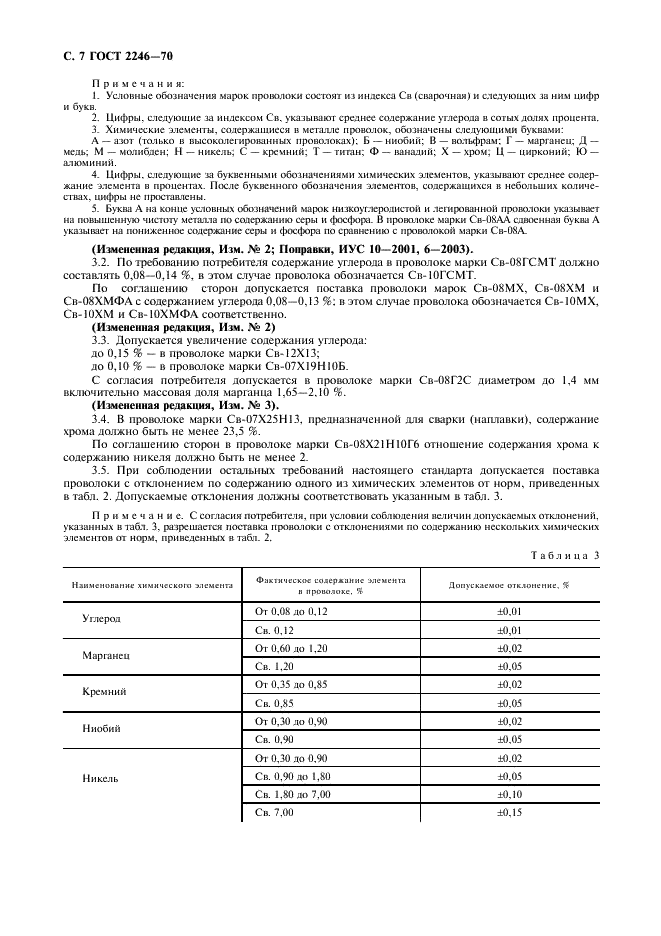 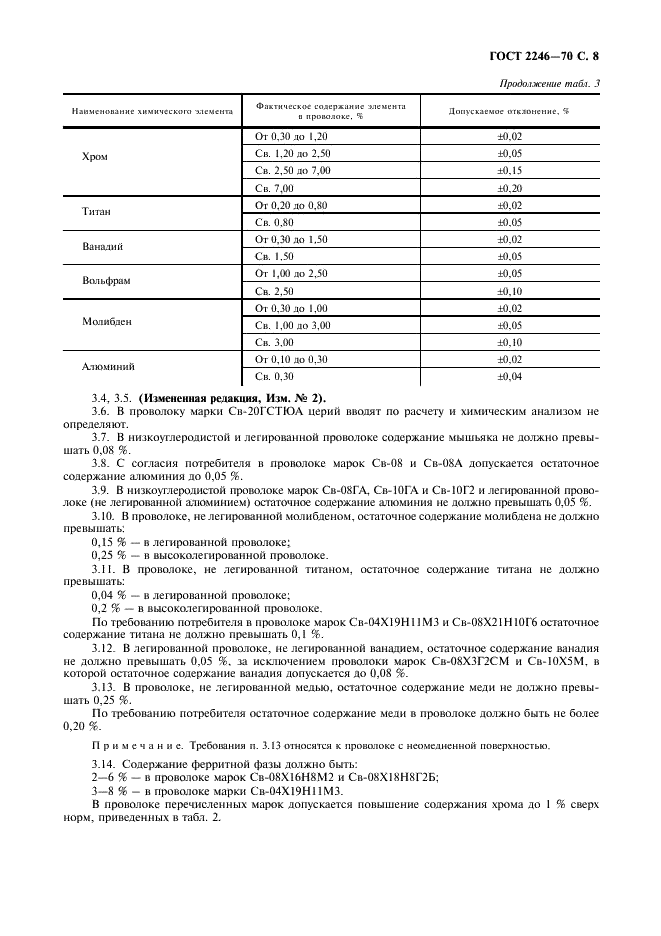 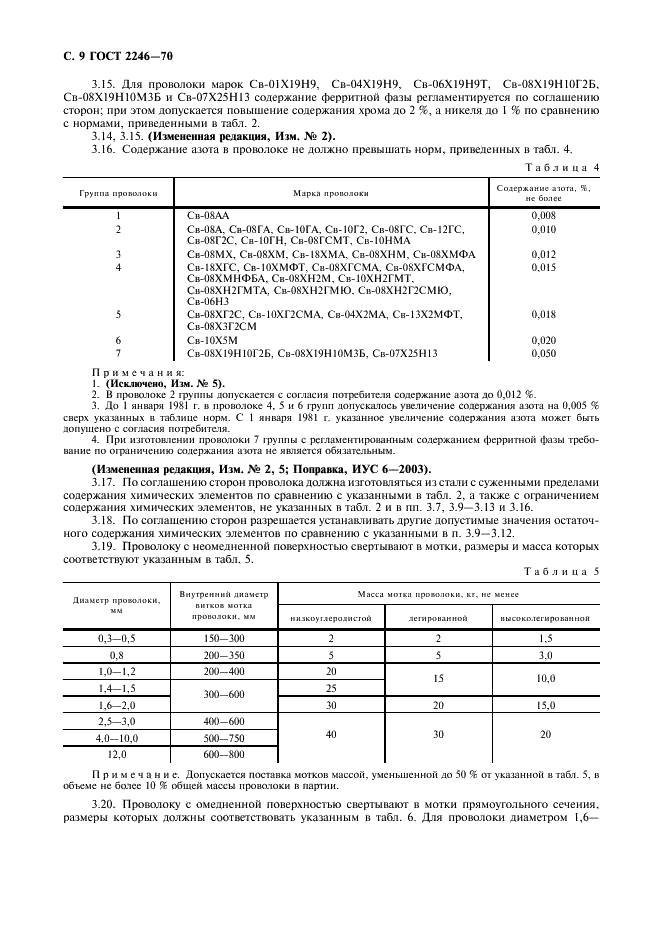 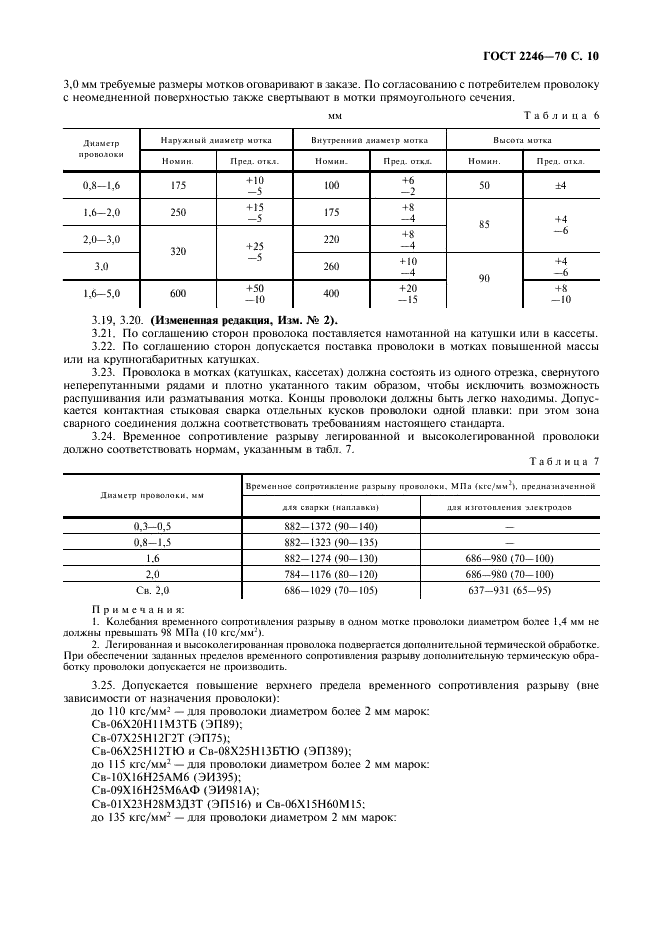 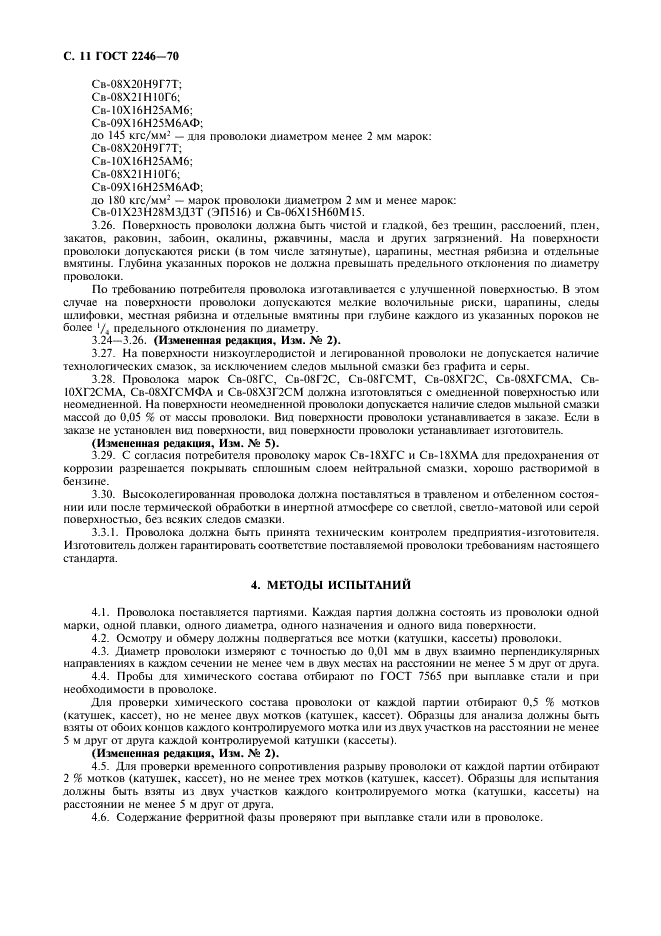 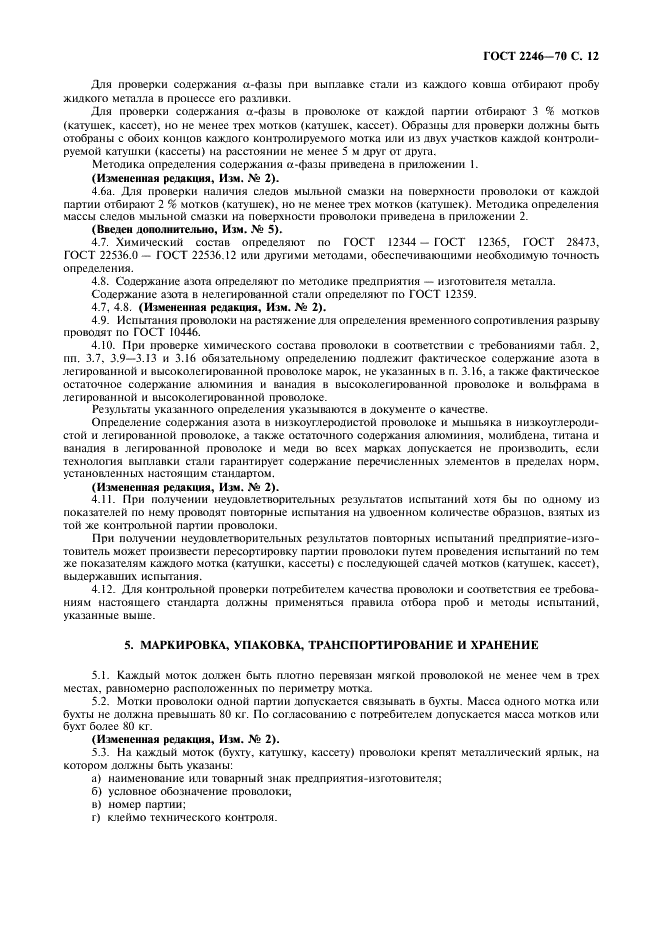 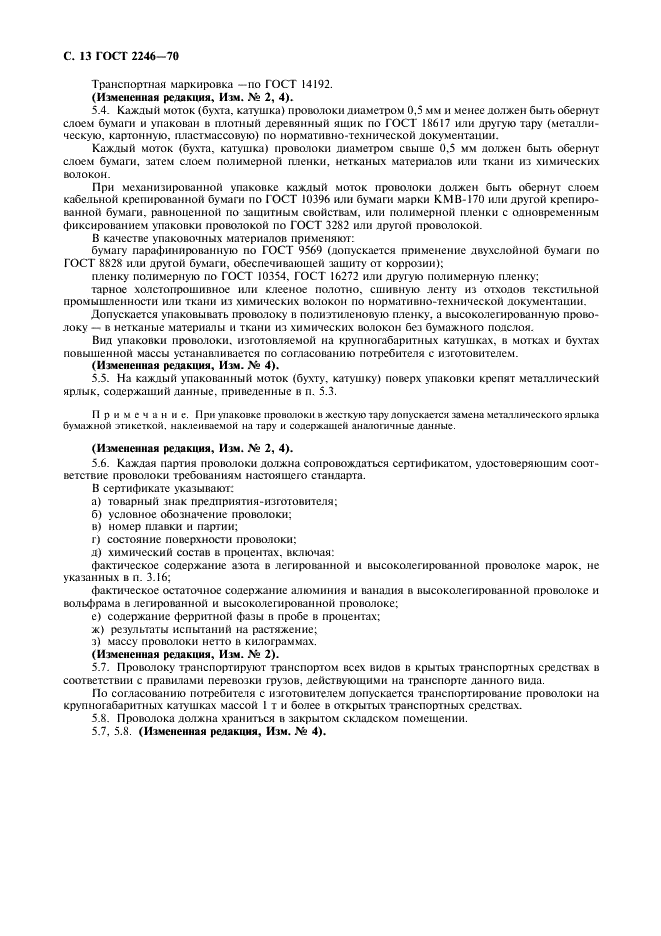 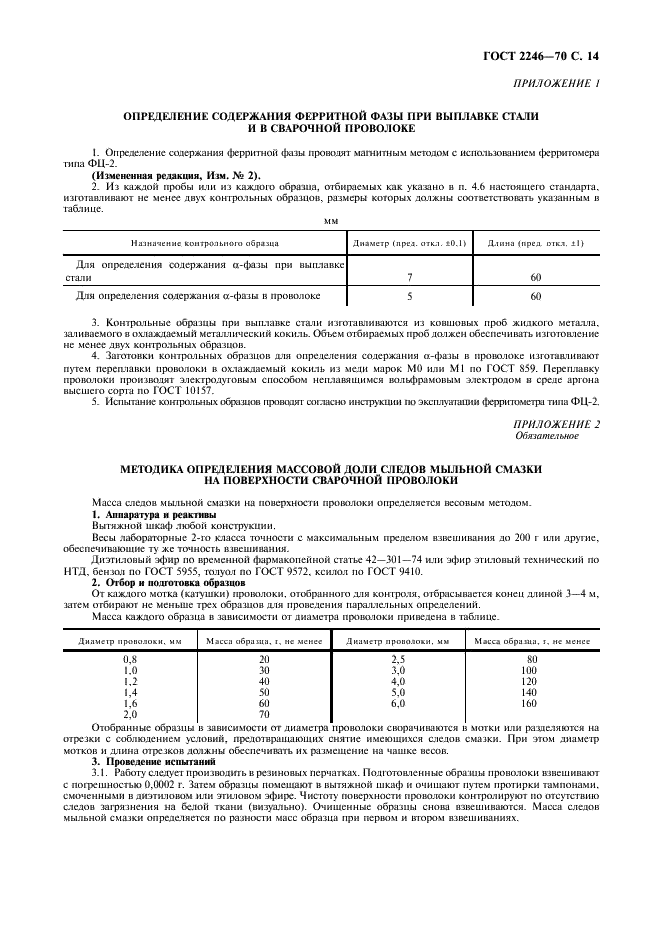 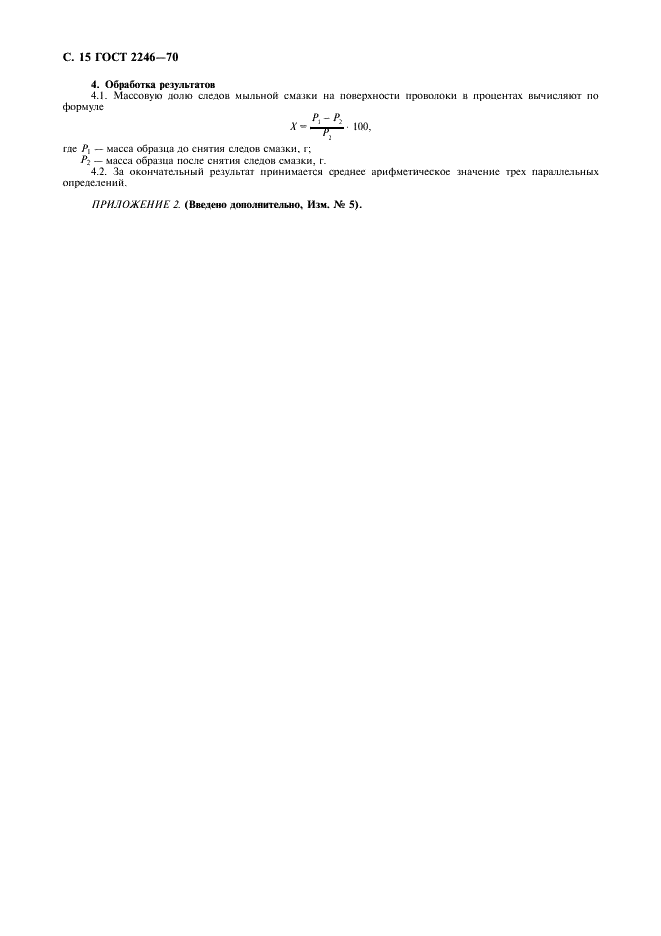 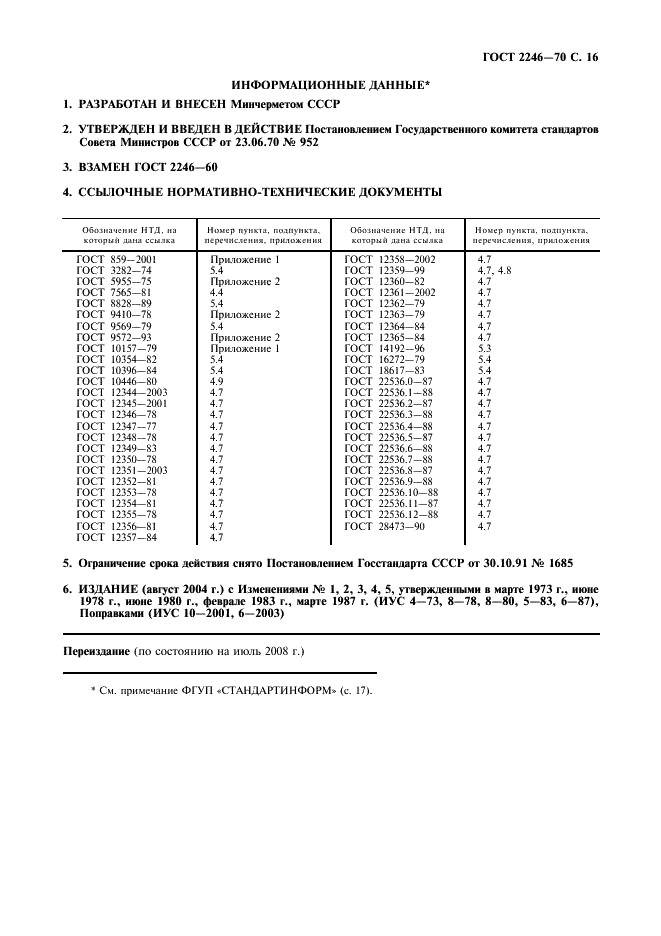 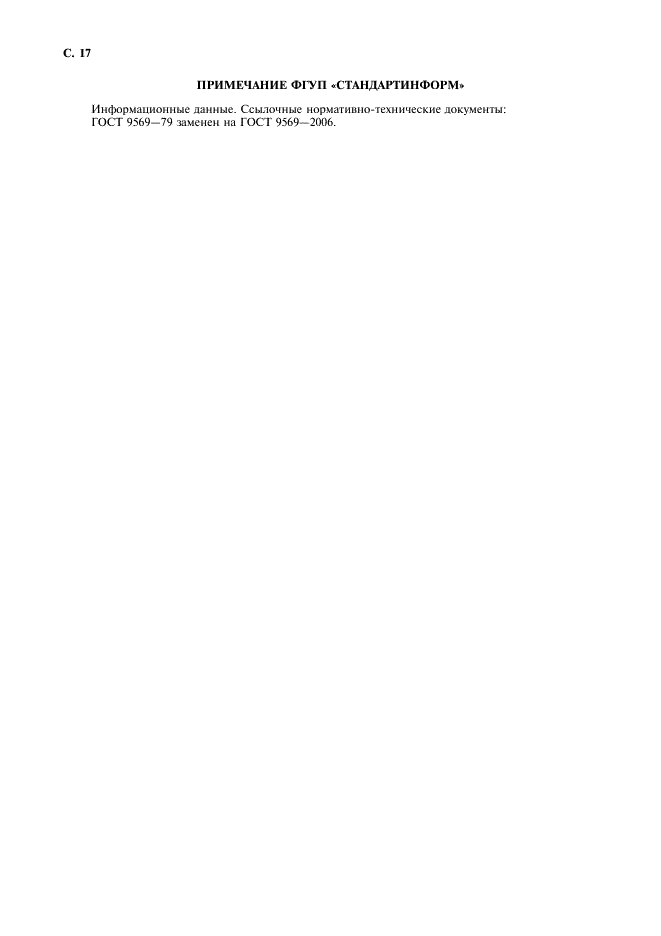 